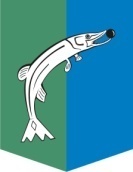 АДМИНИСТРАЦИЯСЕЛЬСКОГО ПОСЕЛЕНИЯ НИЖНЕСОРТЫМСКИЙСургутского районаХанты – Мансийского автономного округа - ЮгрыПОСТАНОВЛЕНИЕ «03» августа 2022 года                                                                                       № 247 п. НижнесортымскийО проведении капитального ремонта общего имущества в многоквартирных домах,собственниками помещений которых не принятырешения о проведении капитального ремонта	В соответствии с частью 6 статьи 189 Жилищного Кодекса Российской Федерации, Законом Ханты-Мансийского автономного округа - Югры от 01.07.2013№ 54-оз «Об организации проведения капитального ремонта  общего имущества в многоквартирных домах, расположенных на территории Ханты-Мансийского автономного округа – Югры», Постановлением Правительства Ханты-Мансийского автономного округа - Югры от 25.03.2022 №102-п «  О краткосрочном плане реализации программы капитального ремонта общего имущества в многоквартирных домах, расположенных на территории Ханты-Мансийского автономного  округа - Югры, на 2023 - 2025 годы»:1. Провести капитальный ремонт общего имущества в многоквартирных домах, собственники помещений в которых, формирующие фонд капитального ремонта на счете регионального оператора и не принявшие решение о проведении капитального ремонта общего имущества в многоквартирных домах, согласно приложению  к настоящему постановлению.2. Разместить настоящее постановление на официальном сайте администрации сельского поселения Нижнесортымский.3.  Контроль за выполнением постановления возложить на заместителя главы сельского поселения Нижнесортымский Волошину Е. А.Глава поселения                                                                                        П. В. РымаревПриложение к постановлению администрации селського поселения Нижнесортымский								от «03» августа 2022 № 247Перечень многоквартирных домов, собственники помещений в которых не приняли решение о проведении капитального ремонта общего имущества в этих многоквартирных домах№ п/пАдрес многоквартирного дома п. Нижнесортымскийул. Автомобилистов д.3ул. Автомобилистов д.5ул. Автомобилистов д.7ул. Автомобилистов д.9ул. Нефтяников д.14ул. Северная д.13ул. Северная д.16ул. Северная д.17ул. Северная д.18ул. Северная д.21ул. Северная д.22ул. Северная д.23ул. Северная д.24ул. Северная д.27ул. Северная д.31ул. Северная д.32ул. Северная д.33Ул. Сортымская д.6